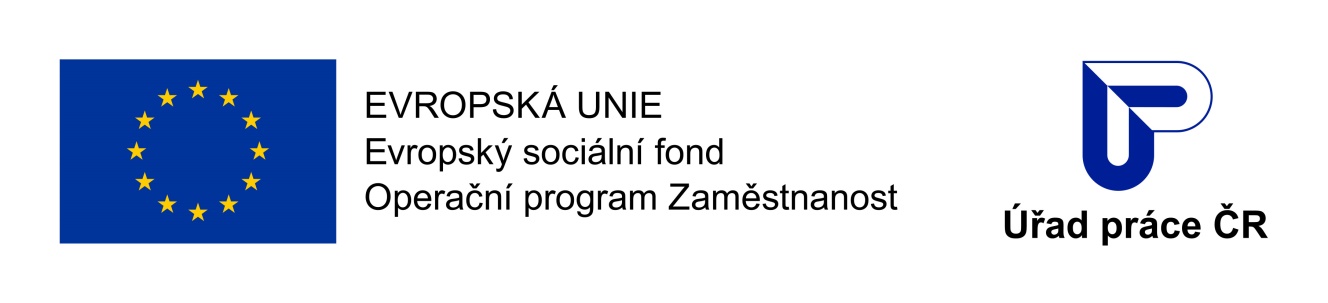 POZVÁNKANA SEMINÁŘ PRO ZAMĚSTNAVATELEMísto konání:	Úřad práce ČR, Krajská pobočka v Karlových VarechZávodní 385/98, Karlovy Varyzasedací místnost č. 227, 1. patroDatum a čas:	23. 5. 20188:30 – 10:30 hod.Téma:	Aktivní politika zaměstnanostiProjekt „Podpora odborného vzdělávání zaměstnanců II“Program: 	1. Úvod2. Aktivní politika zaměstnanostispolečensky účelná pracovní místachráněná pracovní místapříspěvek na podporu regionální mobility a jinéInformace o projektu POVEZ II předmět, podmínky a forma podpory podporované subjekty, zpracování žádosti výběr dodavatele, realizace vzdělávací aktivity4. Diskuse, dotazyEfektivní služby zaměstnanosti ("EFES")Reg. č.: CZ.03.1.54/0.0/0.0/15_011/0000056Projekt je financován z prostředků ESF prostřednictvím OPZ a státního rozpočtu ČR.